*NOT: Hekim tedavi planı yazarken ve sözel istem yaparken ilaçların karışmasını ve uygulama aşamasında hataların önlenmesi için ilaç isimleri kısaltarak yazılmamalı.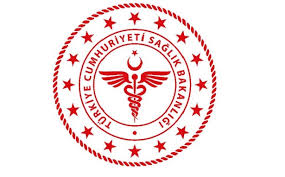 SAVUR PROF. DR. AZİZ SANCAR İLÇE DEVLET HASTANESİ İLAÇ UYGULAMALARINDA KULLANILMAMASI  GEREKEN KISALTMALAR LİSTESİSAVUR PROF. DR. AZİZ SANCAR İLÇE DEVLET HASTANESİ İLAÇ UYGULAMALARINDA KULLANILMAMASI  GEREKEN KISALTMALAR LİSTESİSAVUR PROF. DR. AZİZ SANCAR İLÇE DEVLET HASTANESİ İLAÇ UYGULAMALARINDA KULLANILMAMASI  GEREKEN KISALTMALAR LİSTESİSAVUR PROF. DR. AZİZ SANCAR İLÇE DEVLET HASTANESİ İLAÇ UYGULAMALARINDA KULLANILMAMASI  GEREKEN KISALTMALAR LİSTESİKODU: İY. LS.17YAYINLANMA TARİHİ: 07.08.2018REVİZYON TARİHİ:01.12.2021REVİZYON NO: 01SAYFA SAYISI: 01KULLANILMAMASI GEREKEN KISALTMALAR*ANLAMLARIOLUŞABİLECEK HATALARDOĞRU KULLANIMASA Asetil salisilik asit Anestezi değerlendirme testi ile karışabilir İlacın ismi tam olarak yazılmalıdır KCL Potasyum Klorür ampul HCL ile karışabilir İlacın ismi tam olarak yazılmalıdır MS, MSO4 Morfin sülfat Magnezyum Sülfat ile karıştırılabilir İlacın ismi tam olarak yazılmalıdır MgSO4 Magnezyum sülfat Morfin sülfat ile karıştırılabilir İlacın ismi tam olarak yazılmalıdır s.g Suda glikoz Konsantrasyon karışıklığına neden olabilir İlacın ismi tam olarak yazılmalıdır s.s Serum Sale Yüksek risk gurubundaki ilaçtır İlacın ismi tam olarak yazılmalıdır IU Uluslar arası ünite IV (intravenöz) yada ‘10’ ile karıştırılabilir Uluslar arası ünite yazılmalıdır U Unite “0” veya “4” rakamları ile karıştırılabilir Unite kullanılmalıdır μg Mikrogram mg ile karıştırılabilir mcg kullanılmalıdır D5 %5 Dekstroz Konsantrasyon karışıklığına neden olabilir İlacın ismi tam olarak yazılmalıdır 1.0 mg 1 mg 10 mg olarak algılanabilir Doz miktarı tam olarak yazılmalıdır .5 mg 0.5 mg Nokta görülmediğinde 5 mg olarak anlaşılabilir Doz miktarı tam olarak yazılmalıdır cc cubic centimeter Sıfır rakamı ile karışma riski bulunuyor ml kullanılmalıdır. SC Subkütan Yazım sırasında SL ile karışma riski bulunuyor. subkütan ya da cilt altı yazılmalıdır. 